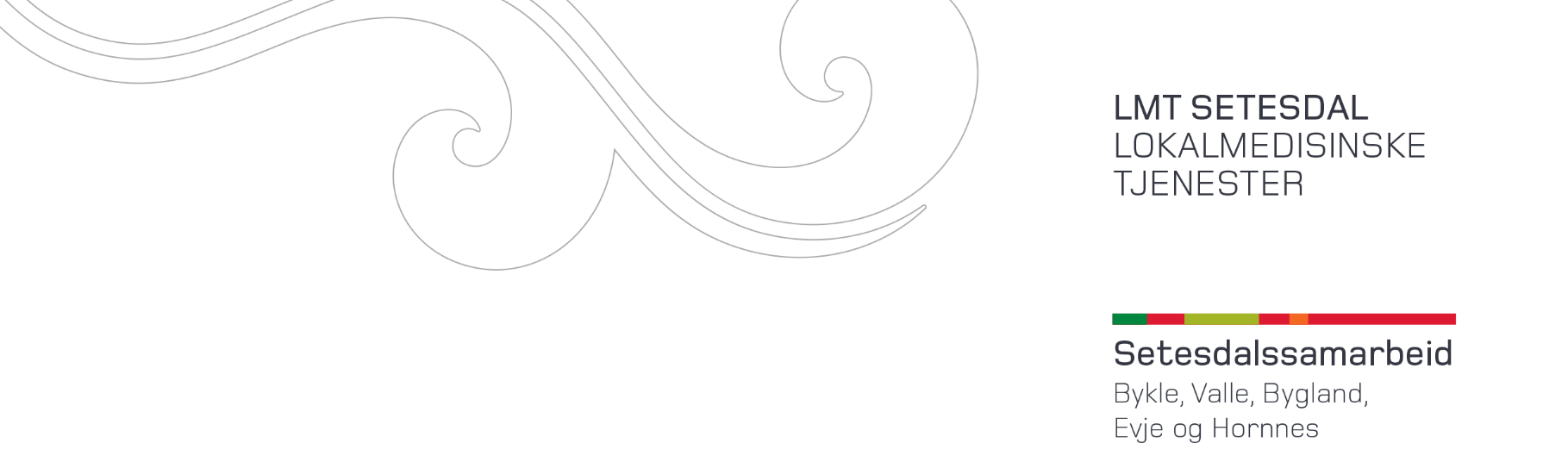 PÅRØRENDESKOLEN i SetesdalKurs for pårørende til personer med demens eller hukommelsesproblemer Tirsdager i oktober 2023Hva er pårørendeskolen?Pårørendeskolen er et gratis kurstilbud til deg som har et familiemedlem eller en nær venn som har hukommelsesproblemer/ eller en kjent demenssykdom. Hva inneholder kurset?1.samling, 10. okt.:De ulike demenssykdommene. Utfordrende adferd v/ Hallvard Mosdøl, lege2.samling, 17 okt.:Tilbud i kommunen. Hvordan søke om hjelp? Etiske utfordringer i hverdagen for pårørende og helsepersonell v/Britt Enny Haugland, sykepleierBrannsikkerhet for risikoutsatte gruppe – «kjøkkenpraten», -hva vi som pårørende bør ha fokus på og kan hjelpe med v/ Fredrik Langfeldt, inspektør Setesdal brannvesen IKSPraktiske utfordringer i hverdagen -Tekniske hjelpemidler v/ Elisabeth Storsveen, ergoterapeut3.samling, 24 okt.:Kommunikasjon og samhandling v/ Ingunn Norschaug, ergoterapeutBruk av musikk i demensomsorgen. Aktiviteter vi kan gjøre sammen v/Katrine Homdrum, rådgiver helse og omsorg4.samling, 31 okt.:En pårørende forteller v/Siren Bakke Winjor, pårørendeHørsel og demens v/ Caroline Dankworth, audiografPraktiske opplysninger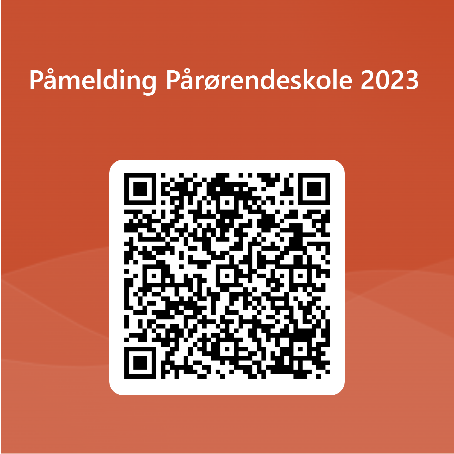 Fysisk oppmøte i Bykle helsehus, eller i LMT Evje sine lokaler i SentrumsbyggetKurskvelder fra kl.18.00 til 21.00 Siste påmeldingsfrist: 30 sept. 2023 Skann QR-koden som tar deg til et påmeldingsskjema, eller ringe eller sende e-post til koordinator.Navn: 		Signe Telhaug – Koordinator i HukommelsesteametTelefon:		945 20 970E-post: 		signe.telhaug@e-h.kommune.no Pårørendeskolen er et interkommunalt samarbeid mellom kommunene i Bykle, Valle, Bygland, Evje & Hornnes og Åseral